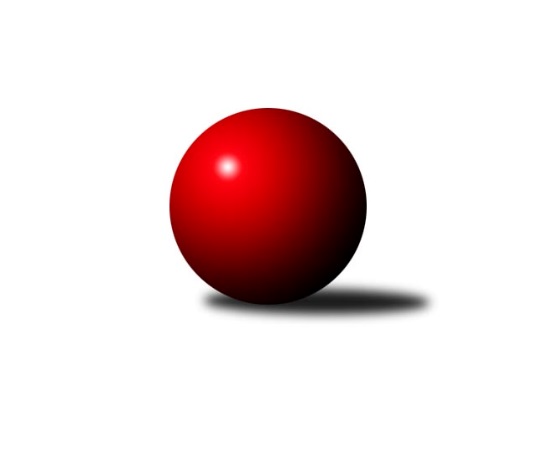 Č.13Ročník 2016/2017	21.1.2017Nejlepšího výkonu v tomto kole: 2788 dosáhlo družstvo: Lokomotiva Cheb˝B˝Západočeská divize 2016/2017Výsledky 13. kolaSouhrnný přehled výsledků:Sokol Útvina	- Sokol Kdyně˝B˝	12:4	2482:2444		21.1.SKK K.Vary	- TJ Lomnice	2:14	2405:2526		21.1.Lokomotiva Cheb˝B˝	- Lokomotiva Cheb˝A˝	10:6	2788:2726		21.1.Kuželky Holýšov	- Sokol Újezd sv.Kříže	10:6	2591:2530		21.1.Jáchymov	- Havlovice	10:6	2636:2530		21.1.Jiskra Hazlov	- Baník Stříbro	10:6	2638:2546		21.1.Tabulka družstev:	1.	TJ Lomnice	13	10	0	3	146 : 62 	 	 2604	20	2.	Jiskra Hazlov	13	9	0	4	126 : 82 	 	 2578	18	3.	Kuželky Holýšov	13	9	0	4	122 : 86 	 	 2584	18	4.	Baník Stříbro	13	7	1	5	120 : 88 	 	 2568	15	5.	Sokol Útvina	13	7	0	6	98 : 110 	 	 2563	14	6.	Lokomotiva Cheb˝B˝	13	6	1	6	104 : 104 	 	 2599	13	7.	Lokomotiva Cheb˝A˝	13	6	0	7	108 : 100 	 	 2569	12	8.	Jáchymov	13	6	0	7	88 : 120 	 	 2542	12	9.	Sokol Újezd sv.Kříže	13	5	0	8	91 : 117 	 	 2571	10	10.	Havlovice	13	5	0	8	88 : 120 	 	 2527	10	11.	Sokol Kdyně˝B˝	13	4	1	8	88 : 120 	 	 2550	9	12.	SKK K.Vary	13	2	1	10	69 : 139 	 	 2461	5Podrobné výsledky kola:	 Sokol Útvina	2482	12:4	2444	Sokol Kdyně˝B˝	Stanislav Veselý	 	 205 	 223 		428 	 2:0 	 409 	 	195 	 214		Jaroslav Löffelmann	Vít Červenka	 	 198 	 209 		407 	 2:0 	 406 	 	218 	 188		Jaroslava Löffelmannová	Jaroslav Dobiáš	 	 195 	 201 		396 	 0:2 	 421 	 	207 	 214		Václav Kuželík	Václav Kříž st.	 	 192 	 189 		381 	 2:0 	 364 	 	186 	 178		Olga Hornová	Vlastimil Hlavatý	 	 205 	 231 		436 	 2:0 	 400 	 	204 	 196		Jiří Götz	Zdeněk Kříž st.	 	 211 	 223 		434 	 0:2 	 444 	 	223 	 221		Jaroslav Kutilrozhodčí: Nejlepší výkon utkání: 444 - Jaroslav Kutil	 SKK K.Vary	2405	2:14	2526	TJ Lomnice	Cimbala Štefan	 	 188 	 199 		387 	 0:2 	 425 	 	210 	 215		Štěpán Diosegi	Cimbala Radek	 	 201 	 201 		402 	 0:2 	 432 	 	216 	 216		Hubert Guba	Pavlík Zdeněk	 	 198 	 169 		367 	 0:2 	 407 	 	199 	 208		Josef Krotký	Mojžíš Martin	 	 243 	 217 		460 	 2:0 	 401 	 	213 	 188		Miroslav Bubla	Černohous Ondřej	 	 188 	 186 		374 	 0:2 	 430 	 	212 	 218		Bohumil Maněna	Černohous Vladimír	 	 219 	 196 		415 	 0:2 	 431 	 	220 	 211		Jiří Gubarozhodčí: Nejlepší výkon utkání: 460 - Mojžíš Martin	 Lokomotiva Cheb˝B˝	2788	10:6	2726	Lokomotiva Cheb˝A˝	Lenka Pivoňková	 	 233 	 233 		466 	 2:0 	 444 	 	210 	 234		Josef Chrastil	Miroslav Pivoňka	 	 213 	 214 		427 	 0:2 	 430 	 	207 	 223		Zdeněk Eichler	Dagmar Rajlichová	 	 219 	 238 		457 	 0:2 	 470 	 	241 	 229		František Douša	Hana, Berkovcová	 	 231 	 240 		471 	 2:0 	 424 	 	205 	 219		Bohumil Vyleťal	Iveta Heřmanová	 	 252 	 249 		501 	 0:2 	 522 	 	246 	 276		Ladislav Lipták	Petr Rajlich	 	 217 	 249 		466 	 2:0 	 436 	 	213 	 223		Jiří Nováčekrozhodčí: Nejlepší výkon utkání: 522 - Ladislav Lipták	 Kuželky Holýšov	2591	10:6	2530	Sokol Újezd sv.Kříže	Daniel Šeterle	 	 220 	 223 		443 	 2:0 	 434 	 	228 	 206		Roman Pivoňka	Jan Myslík	 	 244 	 189 		433 	 0:2 	 440 	 	230 	 210		Václav Praštil	Josef Vdovec	 	 219 	 207 		426 	 0:2 	 435 	 	225 	 210		Jaroslav Pišta	Jan Laksar	 	 219 	 228 		447 	 2:0 	 391 	 	193 	 198		Mirosla Pivoňka	Milan Laksar	 	 210 	 211 		421 	 2:0 	 394 	 	214 	 180		Miroslav Pivovarník ml.	Stanislav Šlajer	 	 215 	 206 		421 	 0:2 	 436 	 	207 	 229		Jaroslav Dufek ml.rozhodčí: Nejlepší výkon utkání: 447 - Jan Laksar	 Jáchymov	2636	10:6	2530	Havlovice	Václav Mondek	 	 235 	 253 		488 	 2:0 	 437 	 	217 	 220		Miloš Černohorský	Miroslav Vlček	 	 209 	 189 		398 	 0:2 	 409 	 	204 	 205		Tibor Palacký	Zdeněk Hlavatý	 	 218 	 209 		427 	 0:2 	 457 	 	237 	 220		Vladimír Rygl	Dana Blaslová	 	 221 	 239 		460 	 2:0 	 412 	 	191 	 221		František Zůna	Jiří Šrek	 	 225 	 215 		440 	 2:0 	 388 	 	191 	 197		Andrea Palacká	Irena Živná	 	 220 	 203 		423 	 0:2 	 427 	 	198 	 229		Pavel Pivoňkarozhodčí: Nejlepší výkon utkání: 488 - Václav Mondek	 Jiskra Hazlov	2638	10:6	2546	Baník Stříbro	Petr Haken	 	 226 	 211 		437 	 0:2 	 442 	 	214 	 228		Roman Lipchavský	Jaroslav Bulant	 	 203 	 225 		428 	 2:0 	 390 	 	187 	 203		Jaroslav Harančík	Miroslav Repčik	 	 216 	 205 		421 	 0:2 	 429 	 	209 	 220		Jan Čech	Matěj Novák	 	 234 	 223 		457 	 2:0 	 391 	 	181 	 210		Pavel Treppesch *1	Stanislav Novák	 	 224 	 232 		456 	 2:0 	 427 	 	206 	 221		Ernard Vraniak	Michael Wittwar	 	 227 	 212 		439 	 0:2 	 467 	 	229 	 238		Jan Vacikarrozhodčí: střídání: *1 od 38. hodu Vladimír ŠragaNejlepší výkon utkání: 467 - Jan VacikarPořadí jednotlivců:	jméno hráče	družstvo	celkem	plné	dorážka	chyby	poměr kuž.	Maximum	1.	Ladislav Lipták 	Lokomotiva Cheb˝A˝	461.43	302.5	158.9	1.5	7/7	(522)	2.	Jaroslav Löffelmann 	Sokol Kdyně˝B˝	458.00	311.7	146.3	3.1	5/6	(525)	3.	Iveta Heřmanová 	Lokomotiva Cheb˝B˝	449.38	305.3	144.1	4.1	6/6	(515)	4.	Jaroslav Pišta 	Sokol Újezd sv.Kříže	448.57	309.1	139.5	5.0	7/7	(475)	5.	Petr Rajlich 	Lokomotiva Cheb˝B˝	447.50	299.9	147.6	2.5	6/6	(479)	6.	Jan Kříž 	Sokol Útvina	447.37	298.2	149.2	2.2	7/7	(491)	7.	Miroslav Repčik 	Jiskra Hazlov	446.33	305.3	141.1	2.9	7/7	(471)	8.	Václav Praštil 	Sokol Újezd sv.Kříže	443.67	298.9	144.7	4.4	6/7	(480)	9.	Jiří Guba 	TJ Lomnice	443.56	291.0	152.6	2.8	8/8	(479)	10.	Jan Vacikar 	Baník Stříbro	443.45	306.1	137.4	5.1	8/8	(486)	11.	Jan Laksar 	Kuželky Holýšov	442.21	299.4	142.8	5.6	7/7	(485)	12.	Zdeněk Kříž  st.	Sokol Útvina	440.14	292.4	147.8	3.5	6/7	(478)	13.	Štěpán Diosegi 	TJ Lomnice	439.98	296.5	143.5	3.2	8/8	(476)	14.	Stanislav Novák 	Jiskra Hazlov	439.49	289.6	149.9	2.4	7/7	(480)	15.	Petr Haken 	Jiskra Hazlov	436.67	297.8	138.9	3.2	7/7	(498)	16.	Miroslav Bubla 	TJ Lomnice	436.58	287.1	149.5	3.4	8/8	(472)	17.	Václav Mondek 	Jáchymov	436.47	291.9	144.5	2.6	5/6	(488)	18.	Michael Wittwar 	Jiskra Hazlov	436.24	294.9	141.3	2.8	6/7	(477)	19.	Mojžíš Martin 	SKK K.Vary	436.06	292.8	143.3	3.9	6/6	(467)	20.	Daniel Šeterle 	Kuželky Holýšov	434.75	301.6	133.2	6.2	5/7	(489)	21.	Josef Krotký 	TJ Lomnice	434.14	296.5	137.7	4.4	7/8	(482)	22.	Vladimír Šraga 	Baník Stříbro	433.86	293.5	140.4	3.7	7/8	(454)	23.	Jaroslav Harančík 	Baník Stříbro	433.45	296.5	136.9	4.5	8/8	(490)	24.	Josef Vdovec 	Kuželky Holýšov	431.25	298.1	133.2	4.8	6/7	(470)	25.	Jiří Götz 	Sokol Kdyně˝B˝	430.67	290.3	140.3	4.7	6/6	(482)	26.	Milan Laksar 	Kuželky Holýšov	429.82	297.1	132.7	4.9	7/7	(464)	27.	Jiří Šrek 	Jáchymov	429.69	290.4	139.3	5.2	6/6	(465)	28.	Roman Lipchavský 	Baník Stříbro	429.43	297.2	132.2	4.8	7/8	(470)	29.	Hana, Berkovcová 	Lokomotiva Cheb˝B˝	429.13	283.1	146.0	3.3	6/6	(477)	30.	Bohumil Maněna 	TJ Lomnice	429.10	290.3	138.8	3.5	8/8	(454)	31.	Václav Kříž ml.  ml.	Sokol Útvina	428.80	300.0	128.9	5.3	5/7	(456)	32.	Roman Pivoňka 	Sokol Újezd sv.Kříže	428.75	291.0	137.8	4.7	6/7	(480)	33.	Ernard Vraniak 	Baník Stříbro	427.86	293.6	134.3	4.4	7/8	(484)	34.	Jaroslav Bulant 	Jiskra Hazlov	427.41	290.5	136.9	5.2	7/7	(471)	35.	Tibor Palacký 	Havlovice	427.08	288.2	138.9	3.6	8/8	(472)	36.	Jaroslav Kutil 	Sokol Kdyně˝B˝	426.87	297.4	129.5	6.9	5/6	(468)	37.	Josef Chrastil 	Lokomotiva Cheb˝A˝	426.67	296.3	130.4	3.9	6/7	(472)	38.	Stanislav Veselý 	Sokol Útvina	426.61	294.7	131.9	5.8	7/7	(467)	39.	František Douša 	Lokomotiva Cheb˝A˝	426.60	290.2	136.4	5.1	6/7	(486)	40.	Irena Živná 	Jáchymov	425.23	284.3	141.0	3.8	6/6	(454)	41.	Zdeněk Eichler 	Lokomotiva Cheb˝A˝	424.84	295.7	129.2	6.2	7/7	(456)	42.	Pavel Pivoňka 	Havlovice	424.73	290.1	134.6	4.7	8/8	(446)	43.	Dagmar Rajlichová 	Lokomotiva Cheb˝B˝	423.94	282.3	141.7	3.4	6/6	(469)	44.	Lenka Pivoňková 	Lokomotiva Cheb˝B˝	423.77	299.0	124.8	6.4	6/6	(508)	45.	Jaroslav Dufek ml. 	Sokol Újezd sv.Kříže	423.20	292.4	130.8	7.6	7/7	(470)	46.	Jiří Nováček 	Lokomotiva Cheb˝A˝	422.51	291.7	130.9	4.0	5/7	(483)	47.	Miroslav Pivovarník ml. 	Sokol Újezd sv.Kříže	422.48	289.8	132.6	6.1	5/7	(460)	48.	Vladimír Rygl 	Havlovice	421.83	297.8	124.1	5.7	8/8	(474)	49.	František Zůna 	Havlovice	421.56	292.1	129.4	7.8	8/8	(461)	50.	Patr Šabek 	Sokol Újezd sv.Kříže	421.19	288.1	133.1	7.7	6/7	(449)	51.	Mitáček Jiří  ml.	SKK K.Vary	421.12	285.4	135.7	6.0	5/6	(449)	52.	Andrea Palacká 	Havlovice	420.31	289.5	130.8	4.5	8/8	(456)	53.	Cimbala Radek 	SKK K.Vary	419.97	290.1	129.9	5.3	5/6	(455)	54.	Dana Blaslová 	Jáchymov	419.42	291.1	128.3	5.3	6/6	(460)	55.	Martin Kuchař 	Jáchymov	419.10	289.3	129.9	4.7	6/6	(458)	56.	Pavlík Zdeněk 	SKK K.Vary	414.84	284.9	129.9	7.0	5/6	(469)	57.	Stanislav Šlajer 	Kuželky Holýšov	414.84	283.3	131.5	5.4	7/7	(457)	58.	Mirosla Pivoňka 	Sokol Újezd sv.Kříže	414.16	286.8	127.3	7.9	5/7	(466)	59.	Jaroslav Dobiáš 	Sokol Útvina	413.93	291.7	122.2	5.6	6/7	(438)	60.	Jan Čech 	Baník Stříbro	413.92	290.5	123.4	7.5	6/8	(445)	61.	Vlastimil Hlavatý 	Sokol Útvina	413.63	289.2	124.4	5.6	5/7	(437)	62.	Miloš Černohorský 	Havlovice	412.08	288.1	124.0	6.2	8/8	(437)	63.	Jaroslava Löffelmannová 	Sokol Kdyně˝B˝	411.20	284.4	126.8	7.0	5/6	(461)	64.	Olga Hornová 	Sokol Kdyně˝B˝	410.36	294.6	115.7	9.4	6/6	(459)	65.	Miroslav Vlček 	Jáchymov	408.33	283.9	124.4	7.2	5/6	(452)	66.	Bohumil Vyleťal 	Lokomotiva Cheb˝A˝	407.55	285.7	121.9	8.7	7/7	(448)	67.	Černohous Vladimír 	SKK K.Vary	395.67	279.3	116.4	8.4	4/6	(420)	68.	Černohous Ondřej 	SKK K.Vary	395.60	281.2	114.4	8.1	5/6	(439)	69.	Cimbala Štefan 	SKK K.Vary	361.13	259.9	101.3	13.3	4/6	(387)		Josef Fidrant 	Sokol Kdyně˝B˝	473.00	315.0	158.0	4.0	1/6	(473)		Pavel Repčík 	Jiskra Hazlov	454.50	299.5	155.0	2.0	1/7	(455)		Jan Myslík 	Kuželky Holýšov	448.70	305.0	143.7	4.1	4/7	(483)		Václav Kříž  st.	Sokol Útvina	447.83	303.2	144.7	6.8	3/7	(500)		Jan Lommer 	Sokol Kdyně˝B˝	447.50	293.3	154.3	3.5	2/6	(470)		Adolf Klepáček 	Lokomotiva Cheb˝A˝	445.00	311.0	134.0	6.0	1/7	(445)		Pavel Schubert 	Lokomotiva Cheb˝B˝	442.00	310.0	132.0	6.0	1/6	(442)		Zdeněk Hlavatý 	Jáchymov	439.67	301.0	138.7	4.3	3/6	(447)		Jaroslav Hablovec 	Kuželky Holýšov	436.58	291.4	145.2	3.1	4/7	(456)		Michael Martínek 	Kuželky Holýšov	435.00	301.0	134.0	6.0	1/7	(435)		Miroslav Lukáš 	Havlovice	432.00	298.0	134.0	8.0	1/8	(432)		Jaroslav Trnka 	Sokol Útvina	430.00	284.5	145.5	5.5	1/7	(450)		Michaela Rubášová 	Sokol Kdyně˝B˝	430.00	292.0	138.0	5.0	1/6	(430)		Filip Löffelmann 	Sokol Kdyně˝B˝	428.00	288.7	139.3	3.3	3/6	(461)		Václav Strnad 	Lokomotiva Cheb˝B˝	426.44	297.9	128.5	4.0	3/6	(461)		Jana Pytlíková 	Sokol Kdyně˝B˝	426.25	298.3	128.0	5.5	2/6	(450)		Hubert Guba 	TJ Lomnice	425.80	291.9	133.9	3.4	5/8	(464)		Miroslav Martínek 	Kuželky Holýšov	423.50	290.5	133.0	4.0	2/7	(447)		Štefan Mrenica 	Jáchymov	423.00	300.0	123.0	9.0	1/6	(423)		Miroslav Pivoňka 	Lokomotiva Cheb˝B˝	420.67	287.7	133.0	5.3	3/6	(431)		Josef Veverka 	TJ Lomnice	420.03	293.4	126.6	4.5	5/8	(447)		Václav Kuželík 	Sokol Kdyně˝B˝	418.00	297.8	120.2	5.5	3/6	(455)		Chmel Zdeněk 	SKK K.Vary	417.60	283.3	134.3	6.9	3/6	(454)		Jan Kubík 	Lokomotiva Cheb˝A˝	416.33	285.3	131.0	5.3	3/7	(436)		Veronika Horková 	Kuželky Holýšov	413.00	288.0	125.0	6.0	2/7	(414)		Matěj Novák 	Jiskra Hazlov	412.50	292.3	120.2	9.2	4/7	(474)		Pavel Treppesch 	Baník Stříbro	410.80	280.3	130.5	7.1	5/8	(439)		Jan Horák 	Sokol Útvina	409.25	292.8	116.4	8.7	4/7	(478)		Vít Červenka 	Sokol Útvina	408.50	281.0	127.5	7.5	1/7	(410)		Tomáš Kamínek 	Sokol Újezd sv.Kříže	404.00	283.0	121.0	10.0	1/7	(404)		Ivana Volná ml 	Jáchymov	401.00	278.0	123.0	0.0	1/6	(401)		Ondřej Bína 	Jiskra Hazlov	399.50	275.5	124.0	4.5	2/7	(423)		Adam Ticháček 	Havlovice	385.00	261.0	124.0	2.0	1/8	(385)		Bedřich Horka 	Kuželky Holýšov	380.00	281.0	99.0	8.0	1/7	(380)		Jaroslav Patkaň 	Sokol Útvina	341.00	260.0	81.0	19.0	1/7	(341)Sportovně technické informace:Starty náhradníků:registrační číslo	jméno a příjmení 	datum startu 	družstvo	číslo startu19387	Radek Cimbala	21.01.2017	SKK K.Vary	1x3558	Pavel Treppesch	21.01.2017	Baník Stříbro	2x2007	Štefan Cimbala	21.01.2017	SKK K.Vary	1x1745	Jaroslav Löffelmann	21.01.2017	Sokol Kdyně˝B˝	2x3615	Vít Červenka	21.01.2017	Sokol Útvina	1x2094	Zdeněk Pavlík	21.01.2017	SKK K.Vary	1x9809	Martin Mojžíš	21.01.2017	SKK K.Vary	1x16387	Ondřej Černohous	21.01.2017	SKK K.Vary	1x12315	Vladimír Černohous	21.01.2017	SKK K.Vary	1x15480	Zdeněk Hlavatý	21.01.2017	Jáchymov	1x22401	Jaroslav Bulant	21.01.2017	Jiskra Hazlov	2x18120	Miroslav Repčík	21.01.2017	Jiskra Hazlov	2x4752	Michael Wittwar	21.01.2017	Jiskra Hazlov	2x15586	Petr Haken	21.01.2017	Jiskra Hazlov	2x11448	Stanislav Novák	21.01.2017	Jiskra Hazlov	2x19524	Matěj Novák	21.01.2017	Jiskra Hazlov	2x
Hráči dopsaní na soupisku:registrační číslo	jméno a příjmení 	datum startu 	družstvo	Program dalšího kola:14. kolo4.2.2017	so	9:00	Havlovice - Kuželky Holýšov	4.2.2017	so	9:00	Sokol Újezd sv.Kříže - Lokomotiva Cheb˝B˝	4.2.2017	so	9:00	Lokomotiva Cheb˝A˝ - SKK K.Vary	4.2.2017	so	9:00	TJ Lomnice - Jiskra Hazlov	4.2.2017	so	12:30	Baník Stříbro - Sokol Útvina	4.2.2017	so	14:00	Sokol Kdyně˝B˝ - Jáchymov	Nejlepší šestka kola - absolutněNejlepší šestka kola - absolutněNejlepší šestka kola - absolutněNejlepší šestka kola - absolutněNejlepší šestka kola - dle průměru kuželenNejlepší šestka kola - dle průměru kuželenNejlepší šestka kola - dle průměru kuželenNejlepší šestka kola - dle průměru kuželenNejlepší šestka kola - dle průměru kuželenPočetJménoNázev týmuVýkonPočetJménoNázev týmuPrůměr (%)Výkon7xLadislav LiptákLokomotiva Cheb5226xLadislav LiptákLokomotiva Cheb117.125227xIveta HeřmanováLokomotiva Cheb5011xVáclav MondekTJ Jáchymov116.644881xVáclav MondekTJ Jáchymov4888xIveta HeřmanováLokomotiva Cheb112.415012xHana, BerkovcováLokomotiva Cheb4713xMojžíš MartinSKK K.Vary111.64603xFrantišek DoušaLokomotiva Cheb4701xDana BlaslováTJ Jáchymov109.944603xJan VacikarBaník Stříbro4673xVladimír RyglHavlovice109.23457